Во исполнение указа Губернатора Оренбургской области от 11.02.2010 № 20-ук «О проведении ежегодного конкурса профессионального мастерства работников системы образования Оренбургской области «Учитель Оренбуржья» (далее – Указ)п р и к а з ы в а ю:Утвердить:Сроки проведения конкурса профессионального мастерства работников системы образования Оренбургской области «Учитель Оренбуржья» в 2024 году (далее – Конкурс):первый (школьный) этап – январь 2024 года;второй (муниципальный) этап – январь 2024 года;третий (зональный) этап – февраль 2024 года;четвертый (областной) этап – март 2024 года.Территории для проведения зонального этапа Конкурса:восточная образовательная зона – муниципальное образование        Адамовский район Оренбургской области;западная образовательная зона – муниципальное образование  Сорочинский городской округ Оренбургской области;центральная образовательная зона – муниципальное образование Сакмарский район Оренбургской области.Отделу общего и дошкольного образования осуществлять координацию вопросов по организации и проведению Конкурса.Срок: январь – март  2024  годаГосударственному автономному учреждению дополнительного профессионального образования «Институт развития образования Оренбургской области» (далее – ГАУ ДПО ИРО ОО):Разработать методические рекомендации по организации                                 и проведению:зонального этапа Конкурса;Срок: январь 2024 годаобластного этапа Конкурса.Срок: февраль 2024 годаУтвердить состав жюри областного этапа Конкурса.Срок: февраль 2024 годаПровести областной этап Конкурса согласно Положению                                о Конкурсе, утвержденному Указом. Срок: март 2024 года4. Рекомендовать руководителям муниципальных органов, осуществляющих управление в сфере образования:4.1. Довести до всех образовательных организаций информацию                         о проведении Конкурса.Срок: до 30 декабря 2023 года4.2. Обеспечить проведение муниципального этапа Конкурса. Срок: январь 2024 года5. Руководителям муниципальных органов, осуществляющих управление в сфере образования (Адамовский район, Сакмарский район, Сорочинский городской округ), обеспечить проведение зонального этапа Конкурса согласно Положению о Конкурсе, утвержденному Указом. 6. Контроль за исполнением настоящего приказа возложить на первого заместителя министра образования Оренбургской области.Министр                                                                                               А.А.Пахомов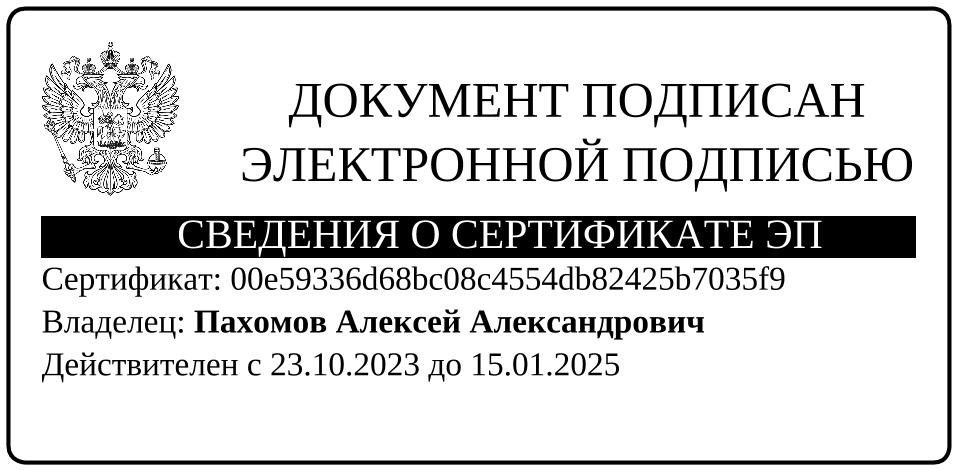 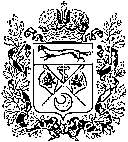 МИНИСТЕРСТВО ОБРАЗОВАНИЯОРЕНБУРГСКОЙ ОБЛАСТИП Р И К А З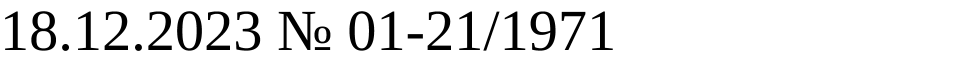 г. ОренбургО проведении ежегодного конкурса профессионального мастерства работников системы образования Оренбургской области «Учитель Оренбуржья» в 2024 году